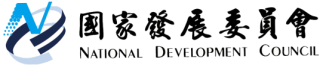 國家發展委員會 新聞稿國發會龔主委接受台北市澳洲紐西蘭商會首部白皮書發布日期：2020年11月19日發布單位：綜合規劃處　　國發會龔主委明鑫今(19)日出席台北市澳洲紐西蘭商會首次白皮書發表會，並代表政府接受白皮書，此為繼台北市美國商會、歐洲在台商務協會、台北市日本工商會，又一份外商給臺灣政府的政策建議白皮書，顯見在臺外商對臺灣經商環境之重視。龔主委致詞時感謝商會支持，並表示因應當前瞬息萬變的經濟情勢，將與商會一起努力，共同尋求產業未來發展的新利基。    澳洲紐西蘭商會在白皮書中提到，進一步探索新南向政策之商機；加速推動臺澳經濟合作協定；改善經商環境包括加速金融數位化、放寬勞基法的適用、關務文件雙語化以及推動自由貿易區等；提供英語友善政府網站、增加國際學校以及外國人平等待遇等以進一步吸引外籍人才來臺，將有助強化臺澳紐三方間之商業活動。2020年在全球因武漢肺炎疫情造成諸多限制之下，商會仍看到臺澳紐之間在教育、旅遊、文化、打工度假及商務上諸多強化連結之機會；由於臺澳紐的防疫表現在全球居領先地位，商會呼籲政府間應開始就旅行泡泡的合作機制進行對話，以在適當的時機正式啟動。	商會在給澳洲政府的訊息中提到，臺紐雙邊2013年已簽署經濟協定，臺美亦將進行經濟繁榮對話，臺灣已證實是值得信賴的貿易夥伴，此刻正是澳洲與其前十大貿易夥伴臺灣簽署經濟合作協定(ECA)的好時機！臺澳ECA可降低澳洲農產品進入臺灣市場的關稅，為澳洲出口商進一步爭取在臺商機。	商會在給紐西蘭政府的訊息中提到，臺紐經濟協定(ANZTEC)的簽署為紐商來臺經商發展提供絕佳機會，雙邊關稅的調降及貿易障礙的排除，已為臺紐雙方帶來顯著效益。在當前地緣政治不穩之際，臺灣是值得信賴的貿易夥伴，期待未來能持續透過ANZTEC，進一步拓展更多潛在商機。	在給臺灣政府的訊息中則提到，臺灣防疫措施表現實為全球翹楚，澳航(Qantas)董事長Mr. Richard Goyder在年度股東大會上表示若臺澳間開通旅行泡泡，將認真考慮臺澳直航。臺灣政府及企業應把握此契機，加速尋求新路徑、排除障礙以擴大跨境貿易與投資，新南向政策已提供一個好的框架，此時是將在東協之成功經驗延伸至紐澳的好機會。	商會除了對總體投資環境提出建言及對澳紐臺政府表達重點關切事項之外，亦就特定產業，包括膠囊及錠劑保健食品之進口關稅及提高臺灣國內血漿製劑產品使用率，提出相關建言。   　國發會龔主委在致詞時表示，疫情蔓延對經濟、產業及民眾生活帶來前所未有的影響，臺灣因及早因應危機並超前部署，使疫情控制得宜。今年第三季我國經濟成長率為3.33%，預估全年經濟成長率一定會超過原先預估的1.56%，與其他國家相較，是全球少數可正成長之國家。目前國內疫情漸趨平息，政府為提振經濟景氣，提出多項紓困、振興措施，包括：加速推動投資臺灣3大方案、強化公共建設計畫執行，及推出「振興三倍券」等，以增進經濟成長動能。　　針對疫情後的臺灣經濟發展方向，龔主委也向商會說明，國發會的首要施政重點，就是在「5+2產業創新」的基礎上，大力發展資訊與數位相關、資安卓越、臺灣精準健康戰略產業、國防及戰略、綠電與再生能源，以及民生及戰備等六大核心戰略產業。為打造臺灣成為國際資本、人才以及數位技術匯聚之重鎮，臺灣必須持續積極培育及延攬國內外專業人才，國發會將持續檢討精進完善攬才法規，創造更大誘因，以落實「培育本土數位人才」、「延攬國際關鍵人才」、「深化雙語能力」三大人才戰略，用人才驅動產業成長、促進經濟發展。龔主委更呼籲外商朋友共同支持、加碼投資，讓臺灣成為全球經濟發展的關鍵性力量。聯絡人：綜合規劃處張惠娟處長辦公室電話：（02）2316-5910